Метапредметное испытаниепо смысловому чтениюв номинации «Интерпретация текста»Организаторы апробации: Игошева Галина Николаевна, учитель географии МАОУ «Гимназия», г.ЧернушкаАдуллина Ирина Занифовна, учитель русского языка и литературы МАОУ «Гимназия», г.Чернушка Герасимова Юлия Владимировна,  педагог-библиотекарь МАОУ «Гимназия», г.ЧернушкаЦель:  развитие и оценка метапредметных умений смыслового чтения – интерпретации изотекста.Категория участников: учащиеся 8А (5 человек) и 8Г (5 человек) классов, учителя-предметники (4 человека) МАОУ «Гимназия».Предмет интерпретации: картина: Р. Гонсалвеса «За чашкой чая».Форма мероприятия: мастерская интерпретации текста «Читательский перформанс».Ход мероприятия: Участники мероприятия формируют три команды по желанию. Экспертную деятельность осуществляли Игошева Г. Н., Адуллина И. З.Представление текста участникам.Испытание включает 4 модуля деятельности:«Вопросы к тексту» - 5 мин.Обсуждение и заполнение перечня вопросов оппонентам (не менее 5). Работа с пакетом заданий №1.«Вопрос-ответ»  – 18 мин.Вопросы задаются перекрестно (Первая команда – второй третьей, затем вторая – первой и третьей и т.д.)На подготовку ответа группе дается 1 минута. Ответы могут быть дополнены другими участниками работы группы (не более 1 дополнения к ответу по очередности сигнала). Зачет баллов по критериям пакета заданий №2.«Культурные коды»  - 6 мин.Знакомство команд с понятием «культурный код», нахождение в тексте культурных кодов и определение их источников, заполнение таблицы пакета заданий №3. Представление культурных кодов командами по цепочке.Оценка производится по критериям.«Путешествие в картину» - 6 мин.Подготовьте выступление для гида, в тексте которого отразите ваши размышления о картине. Должна быть сделана ссылка на культурные коды, ранее озвученные или вновь обнаруженные командой при подготовке сообщения,  а также 	обобщающее суждение – вывод.Все модули испытания проводятся по картине канадского художника-сюрреалиста Р. Гонсалвеса «За чашкой чая» и направлены на освоение ряда приемов (компетенций) интерпретации:Критерии оценки вопросовКритерии оценки ответовКритерии оценки культурного кода Критерии оценки выступления гидаКультурные коды:- ключ к пониманию текста; - закодированная в некой форме информация; - определяет набор образов текста.Могут быть:Мифами;Известными картинами;Классическими художественными фильмами или книгами; Сказками;Библейскими легендами;Историческими событиями или их отголоскамиИспытание «КК»Образовательный результат: умение считывать культурные коды с картиныОбъекты оценивания: письменные ответы детей. Процедура:Знакомство участников испытания с понятием «культурные коды».Просмотр картин, запись культурных кодов на листочки (самостоятельно, индивидуально, 3 минуты по каждой картине)Задание: найдите в каждой картине  все явные и скрытые культурные коды , опишите их подробно (название, автор произведения; сюжет легенды, мифа; историческое событие)Приложение 1ТЕХНИЧЕСКОЕ ЗАДАНИЕ   №1Критерии оценки вопросовКритерии оценки ответовТЕХНИЧЕСКОЕ ЗАДАНИЕ   №2Критерии оценки культурного кода ТЕХНИЧЕСКОЕ ЗАДАНИЕ   №3Критерии оценки выступления гидаПриложение 2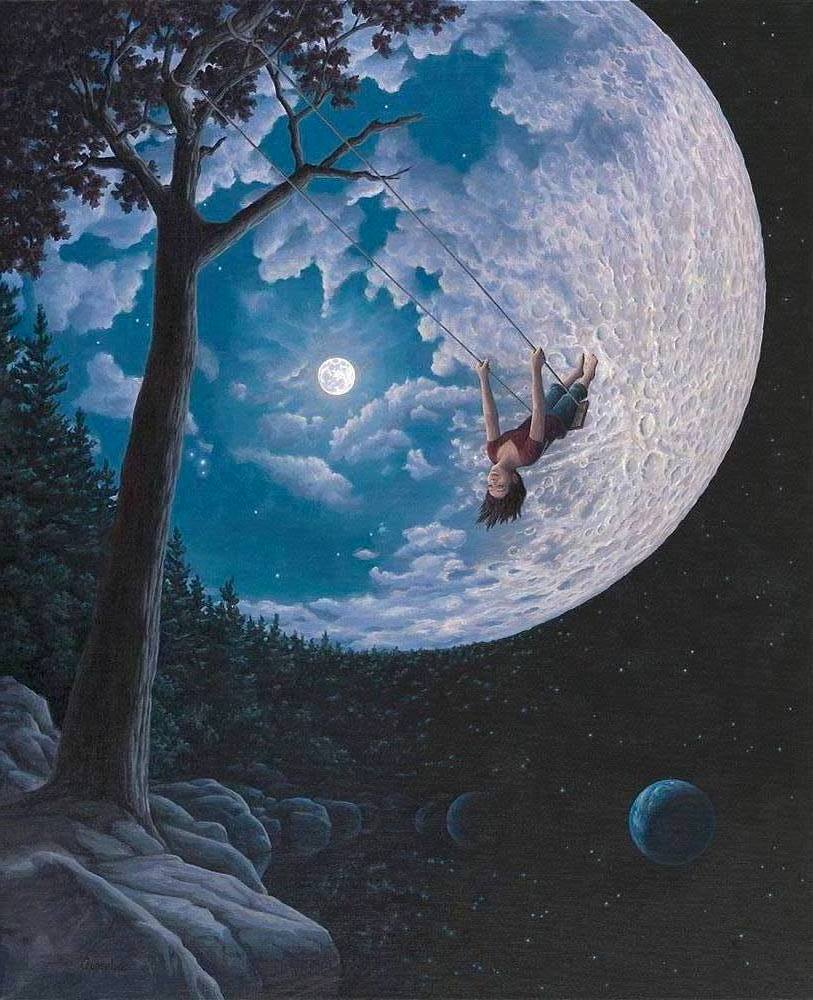 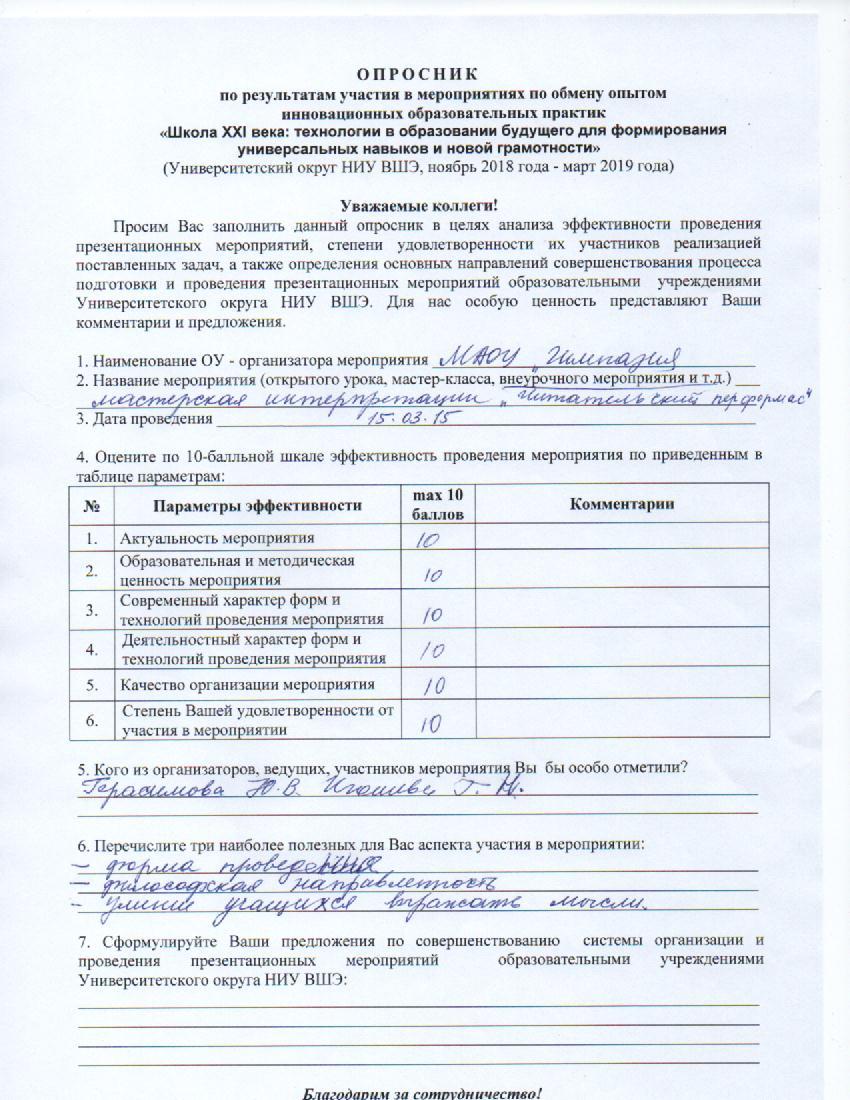 Название модуляНабор компетенцийОбъект оценивания«Вопросы к тексту» командныйУмение формулировать вопросы исследовательского характера к текстуПеречень вопросов к тексту«Вопрос-ответ»командныйУмение задать вопрос исследовательского характера; умение дать ответ на исследовательский  вопрос к текстуПеречень устных вопросов и ответов«Культурные коды»командныйУмение определить культурные коды в тексте и назвать источники их возникновения. Перечень культурных кодов текста с указанием источника«Путешествие в картину»командныйУмение формулировать и озвучить текст-интерпретацию, содержащий суждения и их аргументациюУстная интерпретация (суждения и их аргументация)ПоказателиБаллы1Вопросне предполагает односложный или очевидный ответ, относится к данному тексту, не требует при ответе дополнительной информации; содержит обнаруженные  в тексте странность, неожиданность, противоречие, несоответствие; заставляет отвечающего задуматься, открыть что-то новое в отношении текста (интерпретировать)22Вопрос отвечает характеристикам  показателя 1, но требует дополнений или пояснений для отвечающих13Вопрос не отвечает характеристикам показателя 1 0ПоказателиБаллы1Ответсодержит суждение по заданному вопросу, суждение не содержит противоречий, не требует дополнительных поясненийсуждение проиллюстрировано примерами из текста (ссылки на действия персонажей, цвет, свет и т.д.)22Ответ содержит суждение по поводу заданного вопроса в ответе присутствует противоречие или требуются дополнительные пояснения суждение недостаточно обосновано текстом13Ответ не отвечает характеристикам показателя 1 0ПоказателиБаллы1Указаны не менее 2 кодов и всем даны расшифровки22Указаны не менее 2 кодов, но не все имеют расшифровки13Коды указаны, но нет расшифровок0ПоказателиБаллы1В выступлении прозвучали ответы на вопросы и культурные коды21В выступлении прозвучали ответы на вопросы или культурные коды11В выступлении не использованы ответы на вопросы и культурные коды02Выступление не превышает 1 минуту12Выступление  превышает 1 минуту0Название деятельности время1Придумайте не менее 5 исследовательских вопросов  к картине, в соответствии с критериями5 минут2Задайте  свои вопросы противоположным   командам20 минутПоказателиБаллы1Вопросне предполагает односложный или очевидный ответ, относится к данному тексту, не требует при ответе дополнительной информации; содержит обнаруженные  в тексте странность, неожиданность, противоречие, несоответствие; заставляет отвечающего задуматься, открыть что-то новое в отношении текста (интерпретировать)22Вопрос отвечает характеристикам  показателя 1, но требует дополнений или пояснений для отвечающих13Вопрос не отвечает характеристикам показателя 1 0ПоказателиБаллы1Ответсодержит суждение по заданному вопросу, суждение не содержит противоречий, не требует дополнительных поясненийсуждение проиллюстрировано примерами из текста (ссылки на действия персонажей, цвет, свет и т.д.)22Ответ содержит суждение по поводу заданного вопроса в ответе присутствует противоречие или требуются дополнительные пояснения суждение недостаточно обосновано текстом13Ответ не отвечает характеристикам показателя 1 0Название деятельности время1Найдите на картине не менее двух культурных кода и дайте каждому коду расшифровку3 минут2 Озвучьте культурные коды 3 минутыПоказателиБаллы1Указаны не менее 2 кодов и всем даны расшифровки22Указаны не менее 2 кодов, но не все имеют расшифровки13Коды указаны, но нет расшифровок0Название деятельности время1 Опираясь на исследовательские вопросы и расшифровку культурных  кодов,  составьте текст для гида «Путешествие в  картину  «За чашкой чая»2  минутыПоказателиБаллы1В выступлении прозвучали ответы на вопросы и культурные коды21В выступлении прозвучали ответы на вопросы или культурные коды11В выступлении не использованы ответы на вопросы и культурные коды02Выступление не превышает 1 минуту12Выступление  превышает 1 минуту0